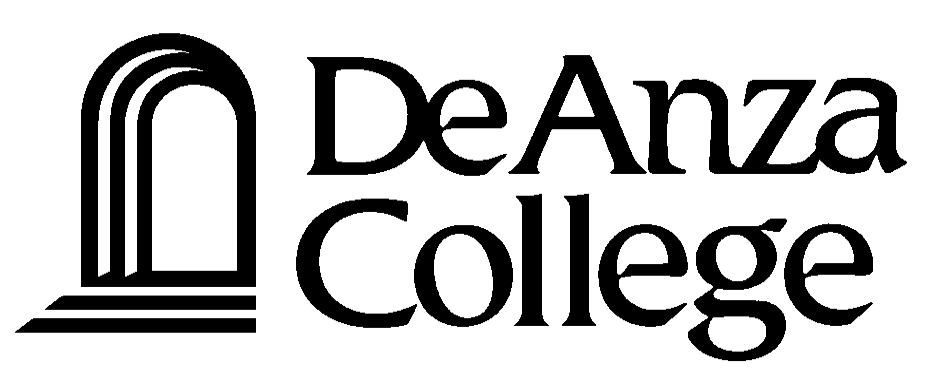 DE ANZA COLLEGECAMPUS CENTER ADVISORY BOARD MEETINGNotesMonday, May 8, 2017El Clemente Room Quorum unavailable. Present:Voting Members:Desiree Humphers–DASB MemberAbsent not selected– DASB MemberAbsent not selected- DASB MemberRoxane Lenng- ICC MemberShu Ming Lin– ICC MemberKenny Harris—ICC MemberMary Sullivan – Faculty Member(Absent)Vacant- Faculty MemberDennis Shannakian—Classified SenateGeorge Robles—Campus Center RepLa Donna Yumori-Kaku—Campus Center RepNon --Voting Members:Pam Grey (Chair) Associate Vice President, Educational OperationsPatrick Gannon, Campus Center DirectorJohn Cognetta, Director, Student Life(Absent)Guest:Manny DaSilva, Manager, Custodial OperationsNo action items discussed or taken